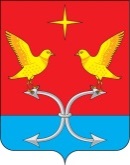 РОССИЙСКАЯ ФЕДЕРАЦИЯОРЛОВСКАЯ ОБЛАСТЬКОРСАКОВСКИЙ РАЙОННЕЧАЕВСКИЙ СЕЛЬСКИЙ СОВЕТ НАРОДНЫХ ДЕПУТАТОВРЕШЕНИЕ№ 84 от 23 июня 2015 года                                   Принято на 37-ом заседании                                                                                  сельского Совета     народных                                                                                                                                                                                     депутатовО внесении изменений в решение № 48 от 09. 09. . в Положение «О бюджетном процессе в Нечаевском сельском поселении» В соответствии с протестом прокурора Корсаковского района от 19.06.2015 г. на Положение «О бюджетном процессе в Нечаевском сельском поселении» в связи с внесением изменений в Бюджетный кодекс Российской Федерации и Федеральным законом от 29.11.2014 г. № 383-ФЗ, Нечаевский сельский Совет народных депутатов Корсаковского района Орловской области р е ш и л: 1. Внести изменения в решение № 48 от 09.09.2013 г. в Положение «О бюджетном процессе в Нечаевском сельском поселении» 2. Статью 8 п. 8.3. изложить в следующей редакции:2) доходы от предусмотренных законодательством Российской Федерации о налогах и сборах федеральных налогов и сборов, в том числе от налогов, предусмотренных специальными налоговыми режимами, а также пеней и штрафов по ним, по нормативам, предусмотренным Бюджетным кодексом:а) налога на доходы физических лиц - по нормативу 2 процента;б) единого сельскохозяйственного налога - по нормативу 30 процентов.2. Направить настоящее решение главе сельского поселения для подписания и обнародования.Председатель сельского Совета                                                        В. Р. Кнодель